ĐỀ KIỂM TRA GIỮA KÌ I NĂM HỌC (ĐỀ 1)2022 – 2023 Môn: Tin học – Lớp 7A.	Phần  trắc nghiệm:Câu 1.	Thiết bị nào nhận thông tin từ máy tính đưa ra bên ngoài?A. Bàn phím, chuột, micro.B. Màn hình, loa, bàn phím.C. Ổ cứng, micro.D. Màn hình, loa, máy in.Câu 2.	Thiết bị nào tiếp nhận thông tin và chuyển thông tin vào máy tính?A. Bàn phím, chuột, micro.B. Màn hình, loa, máy in.C. Ổ cứng, micro.D. Chuột, micro.Câu 3.	Thiết bị nào xuất dữ liệu âm thanh từ máy tính ra ngoài?A. Máy ảnh.B. Micro.C. Màn hình.D. Loa.Câu 4.	Màn hình cảm ứng là thiết bị?A. Thiết bị vào.B. Thiết bị ra.C. Thiết bị vào ra.D. Thiết bị đầu cuối.Câu 5.	Máy in, máy chiếu là những loại thuộc kiểu thiết bị nào?A. Thiết bị vào.B. Thiết bị ra.C. Thiết bị vào ra.D. Thiết bị đầu cuối.Câu 6.	Em hãy cho biết máy ảnh nhập dữ liệu dạng nào vào máy tính?A. Con số.B. Văn bản.C. Hình ảnh.D. Âm thanh.Câu 7.	Thiết bị nào xuất dữ liệu âm thanh từ máy tính ra ngoài?A. Máy ảnh.B. Màn hình.C. Micro.D. Loa.Câu 8.	Thiết bị nào xuất dữ liệu văn bản từ máy tính ra ngoài?A. Máy ảnh.B. Màn hình.C. Micro.D. Loa.Câu 9.	Em hãy cho biết Micro nhập dữ liệu dạng nào vào máy tính?A. Con số.B. Văn bản.C. Hình ảnh.D. Âm thanh.Câu 10.	Em hãy cho biết máy quét nhập dữ liệu dạng nào vào máy tính?A. Con số.B. Văn bản.C. Hình ảnh.D. Con số, văn bản, hình ảnh.Câu 11.	Một tai nghe có gắn micro sử dụng cho máy tính là loại thiết bị gì?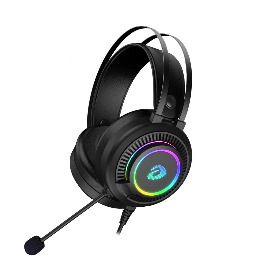 A. Thiết bị vào.B. Thiết bị ra.C. Thiết bị vừa vào vừa ra.D. Không phải thiết bị vào ra.Câu 12.	Máy tính của em đang làm việc với một tệp trên thẻ nhớ. Em hãy sắp xếp lại thứ tự các thao tác sau để tắt máy tính an toàn,không làm mất dữ liệu.1. Chọn nút lệnh Shutdown (turn off) để tắt máy tính.2. Đóng tệp đang mở trên thẻ nhớ.3. Chọn “Safe To Remove Hardware” để ngắt kết nối với thẻ nhớ.4. Lưu lại nội dung của tệp.Đáp án: 4 – 2 – 3 – 1 Câu 13.	Loa thông minh có chức năng gì?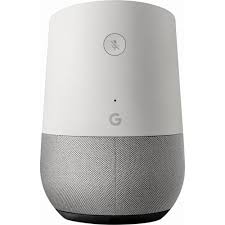 A. Nhận lệnh giọng nói.B. Trả lời bằng giọng nói.C. Đáp án A và B đều đúng.D. Có thể xuất ra âm thanh.Câu 14.	Khi sử dụng máy tính em cần tuân theo những quy tắc an toàn nào để không gây ra lỗi?A. Thao tác tùy tiện, không theo hướng dẫn.B. Sử dụng chức năng Shutdown để tắt máy tính.C. Gõ phím dứt khoát nhưng nhẹ nhàng.D. Cả B và C. Câu 15.	Thao tác nào sau đây tắt máy tính 1 cách an toàn.A. Sử dụng nút lệnh Restart của Windows.B. Sử dụng nút lệnh Shutdown của Windows.C. Nhấn giữ công tắc nguồn và dây.D. Rút dây nguồn khỏi ổ cắm.Câu 16.	Phần mềm nào sau đây không phải là hệ điều hànhA. Windows 7.B. Windows 10.C. WindowExplorer.D. Window phone.Câu 17.	Chức năng nào sau đây không phải là của Hệ điều hành?A. Quản lí các tệp dữ liệu trên đĩa.B. Tạo và chỉnh sữa nội dung một tệp hình ảnh.C. Điều khiển các thiết bị vào ra.D. Quản lí giao diện giữa người sử dụng và máy tính.Câu 18.	Phát biểu nào sau đây là sai?A. Người sử dụng sử lí những yêu cầu cụ thể bằng phần mềm ứng dụng.B. Để phần mềm ứng dụng chạy được trên máy tính phải có Hệ điều hành.C. Để máy tính hoạt động được phải có phần mềm ứng dụng.D. Để máy tính hoạt động được phải có hệ điều hành.Câu 19.	Để việc tìm kiếm dữ liệu trong máy tính được dễ dàng và nhanh chóng. Khi đặt tên cho tệp và thư mục em nên:A. Đặt tên theo ý thích như tên người thân hay thú cưng.B. Đặt tên sao cho dễ nhớ và dễ biết trong đó chưa gì.C. Đặt tên giống như trong ví dụ sách giáo khoa.D. Đặt tên tùy ý, không cần theo qui tắc gì.Câu 20.	Tệp có phần mở rộng .exe thuộc loại tệp gì?A. Không có loại tệp này.B. Tệp chương trình máy tính.C. Tệp dữ liệu của phần mềm Microsoft Word.D. Tệp dữ liệu video.Câu 21.	Mật khẩu nào sau đây có tính bảo mật cao nhất?A. 1234567.B. AnMinhKhoa.C. matkhau.D. 2nM1nhKh0a@.Câu 22.	Hãy chọn những phát biểu sai?A. Lưu trữ bằng công nghệ đám mây tránh được rơi mất, hỏng dữ liệu.B. Lưu trữ bằng đĩa CD cần phải có đầu ghi đĩa nhưng dung lượng rất lớn.C. Lưu trữ bằng đĩa cứng ngoài vừa nhỏ ngọn vừa có dung lượng lớn.D. Lưu trữ bằng thẻ nhớ, USB dễ bị rơi, mất dữ liệu nhưng thuận tiện.Câu 23. 	Đâu là chương trình máy tính giúp em quản lí tệp và thư mục.A. Internet Explore.B. Help.C. Microsoft Windows.D. File Explorer.Câu 24. 	Đâu là chương trình máy tính giúp em soạn thảo văn bản.A. Microsoft Windows.B. Wimdows defender.C. Microsoft Paint.D. Microsoft Word.Câu 25. 	Thiết bị nào xuất dữ liệu âm thanh từ máy tính ra ngoài?A. Máy ảnh.B. Màn hình.C. Micro.D. Loa.Câu 26. 	Thiết bị nào xuất dữ liệu văn bản từ máy tính ra ngoài?A. Máy ảnh.B. Màn hình.C. Micro.D. Loa.Câu 27. 	Em hãy cho biết Micro nhập dữ liệu dạng nào vào máy tính?A. Con số.B. Văn bản.C. Hình ảnh.D. Âm thanh.Câu 28. 	Em hãy cho biết máy quét nhập dữ liệu dạng nào vào máy tính?A. Con số.B. Văn bản.C. Hình ảnh.D. Con số, văn bản, hình ảnh.B.	Tự luận:Câu 29:	Khi tải Scratch để cài đặt lên máy tính, tại sao cần phải chọn phiên bản phù hợp với hệ điều hành trên máy tính của em?Câu 30:	Máy in nhà em in ra những kí hiệu không mong muốn và em biết lỗi này do virus gây ra. Em cần diệt virus ở máy tính hay máy in? Vì sao?Câu 31:	Em hãy lựa chọn một thiết bị lưu trữ để sao lưu thư mục “HỌC TẬP” giải thích tại sao em lựa chọn cách sao lưu đó.ĐÁP ÁN VÀ HƯỚNG DẪN CHẤMĐỀ KIỂM TRA GIỮA KÌ I NĂM HỌC2022 – 2023 Môn: Tin học – Lớp 7Phần trắc nghiệmBẢNG ĐÁP ÁN* Lưu ý: Mỗi câu trắc nghiệm đúng được 0,25 điểmII. Phần tự luận1.D2.A3.D4.C5.B6.C7.D8.B9.D10.D11.A12. 
(4-2-3-1)13.C14.D15.B16.C17.B18.C19.B20.B21.D22.B23.D24.D25.D26.B27.D28.DCâuNội dungĐiểmCâu 29(1,0 điểm)Khi tải Scratch để cài đặt lên máy tính, cần phải chọn phiên bản phù hợp với hệ điều hành trên máy tính của em để phần mềm có thể hoạt động trơn tru và tương thích với máy tính. 0,5 điểmCâu 29(1,0 điểm)Vì nếu tải Scratch không phù hợp với hệ điều hành của máy tính thì sẽ không thể hoạt động được, thậm chí có thể làm ảnh hưởng đến máy tính của em.0,5 điểmCâu 30(1,0 điểm)Em cần phải diệt virus ở máy tính.0,5 điểmCâu 30(1,0 điểm)Vì máy tính nhận thông tin vào và virus trong máy tính đã làm lỗi những thông tin đó dẫn đến khi văn bản được in ra từ máy in sẽ có những kí hiệu không mong muốn.0,5 điểmCâu 31(1,0 điểm)Để sao lưu thư mục "HỌC TẬP", em lựa chọn sao lưu nhờ công nghệ đám mây vì:0,25 điểmCâu 31(1,0 điểm)Lưu trữ nhờ công nghệ đám mây có thể sao lưu từ xa, truy cập bằng bất kì máy tính có kết nối Internet và dung lượng sao lưu khá lớn.0,25 điểmCâu 31(1,0 điểm)Ngoài ra, em không sợ bị thất lạc hay hỏng dữ liệu nếu sao lưu bằng công nghệ đám mây.0,25 điểmCâu 31(1,0 điểm)Em sẽ lựa chọn một vài dịch vụ sao lưu uy tín như Google Drive, OneDrive.0,25 điểm